RegeringenJustitiedepartementetMed överlämnande av försvarsutskottets betänkande 2017/18:FöU14 Informationssäkerhet för samhällsviktiga och digitala tjänster får jag anmäla att riksdagen denna dag bifallit utskottets förslag till riksdagsbeslut.Stockholm den 13 juni 2018Riksdagsskrivelse2017/18:375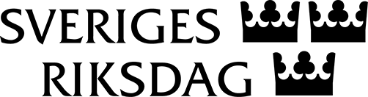 Urban AhlinClaes Mårtensson